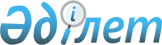 О бюджете сельского округа Кумжиек на 2024-2026 годыРешение Казалинского районного маслихата Кызылординской области от 22 декабря 2023 года № 162.
      В соответствии с пунктом 2 статьи 75 Кодекса Республики Казахстан от 4 декабря 2008 года "Бюджетный кодекс Республики Казахстан", пункта 2-7 статьи 6 Закона Республики Казахстан от 23 января 2001 года "О местном государственном управлении и самоуправлении в Республике Казахстан", Казалинский районный маслихат Кызылординской области РЕШИЛ:
      1. Утвердить бюджет сельского округа Кумжиек на 2024-2026 годы согласно приложениям 1, 2, 3, в том числе на 2024 год в следующих объемах:
      1) доходы – 99174 тысяч тенге, в том числе:
      налоговые поступления – 6017 тысяч тенге;
      неналоговые поступления – 54 тысяч тенге;
      поступлениям от продажи основного капитала – 200 тысяч тенге;
      поступления трансфертов – 92903 тысяч тенге;
      2) затраты – 99284,5 тысяч тенге;
      3) чистое бюджетное кредитование – 0;
      бюджетные кредиты – 0;
      погашение бюджетных кредитов – 0;
      4) сальдо по операциям с финансовыми активами – 0;
      приобретение финансовых активов – 0;
      поступления от продажи финансовых активов государства – 0;
      5) дефицит (профицит) бюджета – -110,5 тысяч тенге;
      6) финансирование дефицита (использование профицита) бюджета – 110,5 тысяч тенге;
      поступление займов – 0;
      погашение займов – 0;
      используемые остатки бюджетных средств – 110,5 тысяч тенге.
      Сноска. Пункт 1 - в редакции решения Казалинского районного маслихата Кызылординской области от 05.03.2024 № 201 (вводится в действие с 01.01.2024).


      2. Настоящее решение вводится в действие с 1 января 2024 года. Бюджет на 2024 год сельского округа Кумжиек
      Сноска. Приложение 1 - в редакции решения Казалинского районного маслихата Кызылординской области от 05.03.2024 № 201 (вводится в действие с 01.01.2024). Бюджет на 2025 год сельского округа Кумжиек Бюджет на 2026 год сельского округа Кумжиек Целевые трансферты бюджету Кумжиекского сельского округа в районном бюджете на 2024 год за счет средств республиканского бюджета
      Сноска. Решение дополнено приложением 4 в соответствии с решением Казалинского районного маслихата Кызылординской области от 05.03.2024 № 201 (вводится в действие с 01.01.2024). Целевые трансферты из районного бюджета на 2024 год бюджету сельского округа Кумжиек за счет средств районного бюджета
      Сноска. Решение дополнено приложением 5 в соответствии с решением Казалинского районного маслихата Кызылординской области от 05.03.2024 № 201 (вводится в действие с 01.01.2024). Сумма возврата в районный бюджет неиспользованной (недоиспользованной) в течение финансового года суммы целевых трансфертов, выделенных из районного бюджета бюджету Кумжиекского сельского округа в 2023 году
      Сноска. Решение дополнено приложением 6 в соответствии с решением Казалинского районного маслихата Кызылординской области от 05.03.2024 № 201 (вводится в действие с 01.01.2024).
					© 2012. РГП на ПХВ «Институт законодательства и правовой информации Республики Казахстан» Министерства юстиции Республики Казахстан
				
      Председатель Казалинского районного маслихата 

Г. Алиш
Приложение 1 к решению
Казалинского районного маслихата
от "22" декабря 2023 года № 162
Категория
Категория
Категория
Категория
Сумма,
тысяч тенге
Класс
Класс
Класс
Сумма,
тысяч тенге
Подкласс
Подкласс
Сумма,
тысяч тенге
Наименование
Сумма,
тысяч тенге
1. Доходы
99174
1
Налоговые поступления
6017
01
Подоходный налог
2712
2
Индивидуальный подоходный налог
2712
04
Hалоги на собственность
3277
1
Hалоги на имущество
96
3
Земельный налог
22
4
Hалог на транспортные средства
3159
05
Внутренние налоги на товары, работы и услуги
28
3
Поступления за использование природных и других ресурсов
6
4
Сборы за ведение предпринимательской и профессиональной деятельности
22
2
Неналоговые поступления
54
01
Аренда имущества коммунальной собственности города районного значения, села, поселка, сельского округа
54
5
Доходы от аренды имущества, находящегося в государственной собственности
54
3
Поступления от продажи основного капитала
200
03
Продажа земли и нематериальных активов
200
1
Продажа земли
200
4
Поступления трансфертов 
92903
4
02
Трансферты из вышестоящих органов государственного управления
92903
3
Трансферты из районного (города областного значения) бюджета
92903
Функциональная группа
Функциональная группа
Функциональная группа
Функциональная группа
Администратор бюджетных программ
Администратор бюджетных программ
Администратор бюджетных программ
Программа
Программа
Наименование
Наименование
2.Затраты
99284,5
01
Государственные услуги общего характера
59075
1
124
Аппарат акима города районного значения, села, поселка, сельского округа
59075
1
001
Услуги по обеспечению деятельности акима города районного значения, села, поселка, сельского округа
59075
07
Жилищно-коммунальное хозяйство
8641
22714
124
Аппарат акима города районного значения, села, поселка, сельского округа
8641
008
Освещение улиц в населенных пунктах
3093
009
Обеспечение санитарии населенных пунктов
622
011
Благоустройство и озеленение населенных пунктов
4926
08
Культура, спорт, туризм и информационное пространство
29081
124
Аппарат акима города районного значения, села, поселка, сельского округа
29081
006
Поддержка культурно-досуговой работы на местном уровне
29081
12
Транспорт и коммуникации
2487
124
Аппарат акима города районного значения, села, поселка, сельского округа
2487
013
Обеспечение функционирования автомобильных дорог в городах районного значения, поселках, селах, сельских округах
2487
15
Трансферты
0,5
124
Аппарат акима города районного значения, села, поселка, сельского округа
0,5
048
Возврат неиспользованных (недоиспользованных) целевых трансфертов
0,5
3. Чистое бюджетное кредитование
0
Бюджетные кредиты
0
Погашение бюджетных кредитов
0
4.Сальдо по операциям с финансовыми активами
0
Приобретение финансовых активов
0
Поступления от продажи финансовых активов государства
0
5.Дефицит (профицит) бюджета
-110,5
6.Финансирование дефицита (использование профицита) бюджета
110,5
8
Используемые остатки бюджетных средств
110,5
01
Остатки бюджетных средств
110,5
1
Свободные остатки бюджетных средств
110,5Приложение 2 к решению
Казалинского районного маслихата
от "22" декабря 2023 года № 162
Категория
Категория
Категория
Категория
Сумма, 
тысяч тенге
Класс
Класс
Класс
Сумма, 
тысяч тенге
Подкласс
Подкласс
Сумма, 
тысяч тенге
Наименование
Сумма, 
тысяч тенге
1. Доходы
99515
1
Налоговые поступления
6289
01
Подоходный налог
2848
2
Индивидуальный подоходный налог
2848
04
Hалоги на собственность
3441
1
Hалоги на имущество
101
3
Земельный налог
23
4
Hалог на транспортные средства
3317
2
Неналоговые поступления
57
01
Доходы от государственной собственнсти
57
5
Доходы от аренды имущества, находящегося в государственной собственности
57
3
Поступления от продажи основного капитала
210
03
Продажа земли и нематериальных активов
210
1
Продажа земли
210
4
Поступления трансфертов 
92959
4
02
Трансферты из вышестоящих органов государственного управления
92959
3
Трансферты из районного (города областного значения) бюджета
92959
Функциональная группа
Функциональная группа
Функциональная группа
Функциональная группа
Администратор бюджетных программ
Администратор бюджетных программ
Администратор бюджетных программ
Программа
Программа
Наименование
Наименование
2.Затраты
99515
01
Государственные услуги общего характера
54971
1
124
Аппарат акима города районного значения, села, поселка, сельского округа
54971
1
001
Услуги по обеспечению деятельности акима города районного значения, села, поселка, сельского округа
54971
07
Жилищно-коммунальное хозяйство
8987
22714
124
Аппарат акима города районного значения, села, поселка, сельского округа
8987
008
Освещение улиц в населенных пунктах
3217
009
Обеспечение санитарии населенных пунктов
647
011
Благоустройство и озеленение населенных пунктов
5123
08
Культура, спорт, туризм и информационное пространство
34219
124
Аппарат акима города районного значения, села, поселка, сельского округа
34219
006
Поддержка культурно-досуговой работы на местном уровне
34219
12
Транспорт и коммуникации
1338
112424
Аппарат акима города районного значения, села, поселка, сельского округа
1338
013
Обеспечение функционирования автомобильных дорог в городах районного значения, поселках, селах, сельских округах
1338
3. Чистое бюджетное кредитование
0
Бюджетные кредиты
0
Погашение бюджетных кредитов
0
4.Сальдо по операциям с финансовыми активами
0
Приобретение финансовых активов
0
Поступления от продажи финансовых активов государства
0
5.Дефицит (профицит) бюджета
0
6.Финансирование дефицита (использование профицита) бюджета
0
8
Используемые остатки бюджетных средств
0
01
Остатки бюджетных средств
0
1
Свободные остатки бюджетных средств
0Приложение 3 к решению
Казалинского районного маслихата
от "22" декабря 2023 года № 162
Категория
Категория
Категория
Категория
Сумма, 
тысяч тенге
Класс
Класс
Класс
Сумма, 
тысяч тенге
Подкласс
Подкласс
Сумма, 
тысяч тенге
Наименование
Сумма, 
тысяч тенге
1. Доходы
99515
1
Налоговые поступления
6289
01
Подоходный налог
2848
2
Индивидуальный подоходный налог
2848
04
Hалоги на собственность
3441
1
Hалоги на имущество
101
3
Земельный налог
23
4
Hалог на транспортные средства
3317
2
Неналоговые поступления
57
01
Доходы от государственной собственнсти
57
5
Доходы от аренды имущества, находящегося в государственной собственности
57
3
Поступления от продажи основного капитала
210
03
Продажа земли и нематериальных активов
210
1
Продажа земли
210
4
Поступления трансфертов 
92959
4
02
Трансферты из вышестоящих органов государственного управления
92959
3
Трансферты из районного (города областного значения) бюджета
92959
Функциональная группа
Функциональная группа
Функциональная группа
Функциональная группа
Администратор бюджетных программ
Администратор бюджетных программ
Администратор бюджетных программ
Программа
Программа
Наименование
Наименование
2.Затраты
99515
1
Государственные услуги общего характера
54971
1
124
Аппарат акима города районного значения, села, поселка, сельского округа
54971
1
001
Услуги по обеспечению деятельности акима города районного значения, села, поселка, сельского округа
54971
07
Жилищно-коммунальное хозяйство
8987
22714
124
Аппарат акима города районного значения, села, поселка, сельского округа
8987
008
Освещение улиц в населенных пунктах
3217
009
Обеспечение санитарии населенных пунктов
647
011
Благоустройство и озеленение населенных пунктов
5123
8
Культура, спорт, туризм и информационное пространство
34219
124
Аппарат акима города районного значения, села, поселка, сельского округа
34219
006
Поддержка культурно-досуговой работы на местном уровне
34219
12
Транспорт и коммуникации
1338
112424
Аппарат акима города районного значения, села, поселка, сельского округа
1338
013
Обеспечение функционирования автомобильных дорог в городах районного значения, поселках, селах, сельских округах
1338
3. Чистое бюджетное кредитование
0
Бюджетные кредиты
0
Погашение бюджетных кредитов
0
4.Сальдо по операциям с финансовыми активами
0
Приобретение финансовых активов
0
Поступления от продажи финансовых активов государства
0
5.Дефицит (профицит) бюджета
0
6.Финансирование дефицита (использование профицита) бюджета
0
8
Используемые остатки бюджетных средств
0
01
Остатки бюджетных средств
0
1
Свободные остатки бюджетных средств
0Приложение 4 к решению
Казалинского районного маслихата
от "22" декабря 2023 года № 162
№
Наименование
Сумма, тысяч тенге
Целевые текущие трансферты
208
1
Трансферты аппарату акима Кумжиекского сельского округа на повышение заработной платы отдельных категорий гражданских служащих, работников организаций, работников казенных предприятий
94
2
Трансферты сельскому клубу Пиримов на повышение заработной платы отдельных категорий гражданских служащих, работников организаций, работников казенных предприятий
114Приложение 5 к решению
Казалинского районного маслихата
от "22" декабря 2023 года № 162
№
Наименование
Сумма, тысяч тенге
Целевые текущие трансферты
1200
1
На очистку от снега автомобильных дорог населенных пунктов Жаубасар, Айтимбет, Тапа из села К. Пиримов
1200Приложение 6 к решению
Казалинского районного маслихата
от "22" декабря 2023 года № 162
р/с
Наименование
Сумма, тысяч тенге
в том числе:
в том числе:
р/с
Наименование
Сумма, тысяч тенге
Областной бюджет
Районный бюджет
1
Коммунальное государственное учреждение "Аппарат акима Кумжиекского сельского округа"
0,5
0,2
0,3